2nd Place   Washington Middle School The Washington Middle school’s Pono Campaign, started with students making Christmas ornaments and cards to the children of Puerto Rico after the devastating hurricane. “We are Washington Middle School and the definition of pono is “righteousness,” but to us pono means to have hope, that there’s always a positive if something goes wrong. It also means purpose to us, to give hope to those who lost it.  We feel that our Kupa’a team at Washington Middle School fits the definition of pono, states thestudents of the Kupa‘a team. Joyce Brubaker, advisor of Kupa‘a, states, “These students organically created a year long journey of pono, one that continues to evolve and grow. They are aware of their ability to help or support people suffering, how that aloha can make a positive impact and we now see them not shying away from helping but stepping up, offering to help.  They know the value of doing pono, in both the sending and receiving of it.
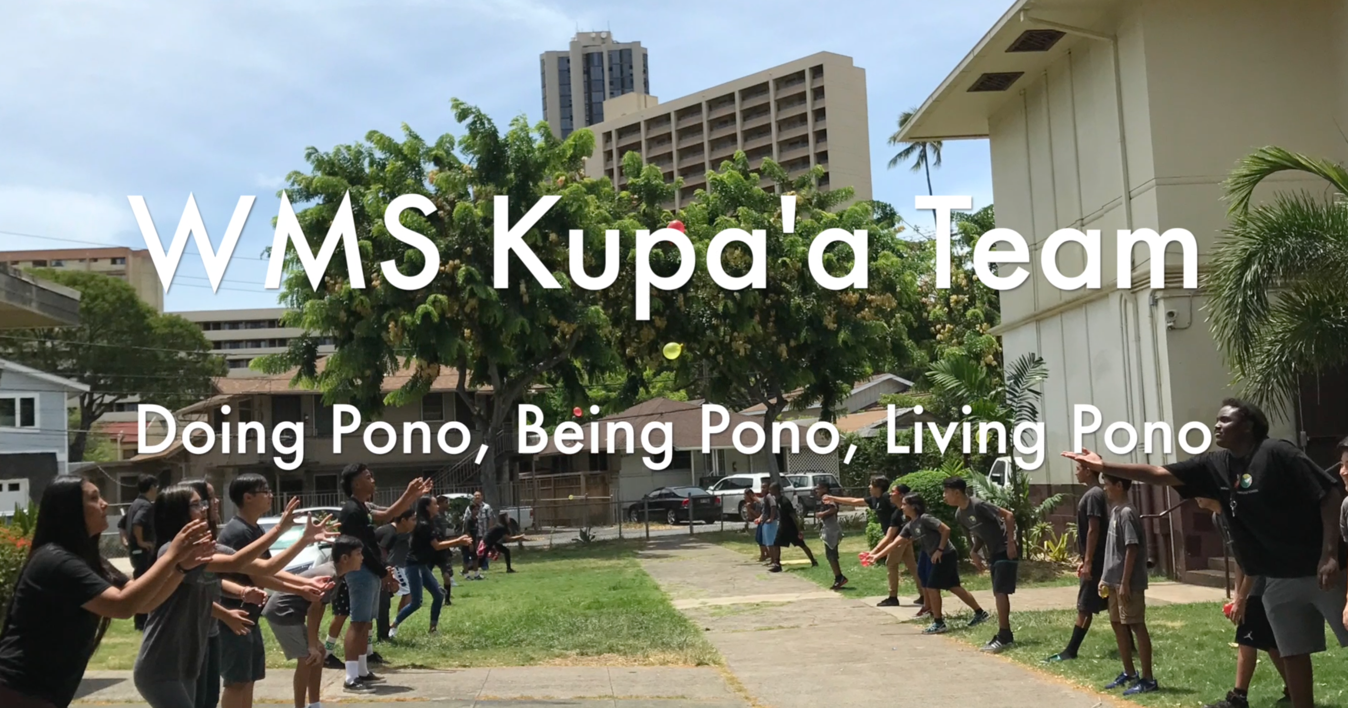 